Учитель Махасамбоди Дармасанга обращается к человечеству в Лалитпуре, Непал (21 марта 2017) 31 августа 2017 г.  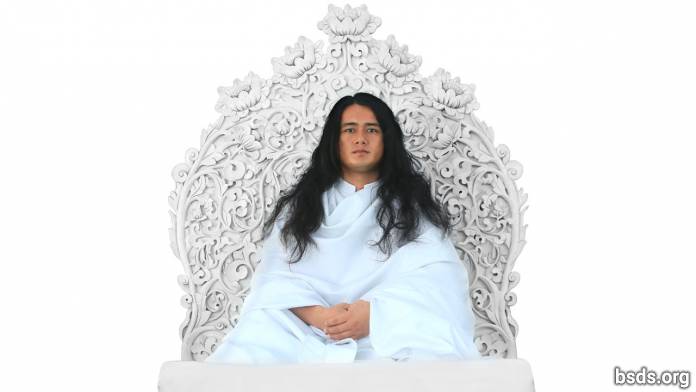 Дарма СангаБоди Шраван Гуру СангаяМай Майтри Сарва Дарма СангаяЯ пришёл в этот мир, чтобы открыть Бодимáрга Даршáн Майтридáрму напрямую всем живым существам и этому миру, будучи наделённым на то полномочиями. С незапамятных времён эпоха за эпохой пребывая в нормах и правилах дармы и сохраняя первозданно чистое состояние сознания… Я полностью посвящаю себя тому, чтобы зажечь бесчисленные истины дармы для всей санги, всех любящих дарму, исполненных веры преданных и последователей.Однако, все люди этого человеческого мира, отдалившиеся от сокровенного единения в истине, проходя мимо истинного пути, сегодня ведут себя так, словно не видят того, что ясно видно.Главная миссия истинного Учителя состоит в том, чтобы добыть и открыть истинный путь дармы. В том, чтобы принести всю дарму в одном едином чувстве майтри всем без исключения живым существам и в том, чтобы устранять из людей пороки, скрывающиеся в глубине души.Дарма – это невидимая подлинная истина-реальность, что несёт путь освобождения и спасения. Дарма – это царствие Параматма-Всевышнего или всех Учителей, что познали вечное освобождение и спасение. Суть дармы – это реализация на опыте истинной мудрости. То есть, проделав тщательный поиск истинного пути, жить этим путём. Дарма – это свет, великое всеозаряющее сияние. Её сущность поддерживает все миры во Вселенной.Дарма – это не путь эгоистического самоудовлетворения. Дарма – это путиуказующее наставление, ведущее всех живых существ к освобождению и спасению. Дарма в мире – это вечная нетленная истина.Подспудно же распространять фальшивую мудрость в мире, являя нечистые заверения и корыстные шарлатанские пути хитроумными способами; самому пребывая в заблуждении, погружать живых существ мира в морок заблуждения ‒ значит направлять мир на путь зла и уничтожения.Устраняя присутствующие в нас внутренние пороки и загрязнения, достигая первозданной чистоты, постигая истинную дармическую мудрость, наставлять мир на праведный путь дармы ‒ значит нести душам освобождение и спасение из этого человеческого мира.Истинная дарма осознаётся постепенно, с течением времени. Обретаемые нами кармические плоды полностью зависят от нас самих и от нашего выбора. Сам смысл этого человеческого мира состоит в обретении пуньи в выборе между истиной и ложью, добродетельным действием и неблагодеянием.По прошествии эпох истинная дармическая мудрость и путь дармы оказались искажены и утрачены в мире. Все люди стали слепо следовать искусственно созданным традициям и ритуалам, которые воспринимаются как настоящая духовную мудрость. Люди погружают своё опытное постижение чистой истины глубоко в водоворот иллюзий и заблуждения. Вращаясь бесцельно в материальном мире, лишённом истины, в напряжении, они блуждают в поисках истинного пути. В прежние же времена, начиная с предыдущей эпохи, живые существа мира сами усваивали дармическую мудрость. Ища истину, рождая в сердце чувство майтри, живя законами и правилами вечной дармы в бесконечном почтении и благоговении перед Учителями, мыслями и речью источая чувство доверия, веры, надежды и преданности, они пришли к превосходной чистоте. В конечном счёте, именно так постигается дарма.Дарма не есть то, что порождает такие вещи как гнев, жадность, искушение, эгоизм, эксплуатация, предвзятость, разделение, обвинения и встречные обвинения, недоверие, сомнения и подозрения. А также не то, что потворствует путям разрушения мира.Дарма заключается исключительно в чувстве майтри, в истинном действии и практике. Таким образом, в дарме нет ни малейшего следа разделения или раздора.Познать реалии и причины страданий всех живых существ мира и себя в том числе, разоблачая все уловки злых ядов и устраняя их из самой глубины сердца – значит пребывать в радостной благости не только в этом мире, но и в раю.Чтобы установить дарму и чувство майтри, источая нектар любящего дружелюбия и пребывая всецело в единстве, не только мы сами, но и весь мир должен пробудиться в осознании основ истинной дармы. Наконец, благоприятное время для мировой дармической трансформации пришло.Главное в дарме – это путь. Без него освобождение и спасение невозможно.Хотя дарма устанавливается в материальном физическом мире, её первоосновы редки и редки и незримы, и обрести их непросто.Не то, чтобы Учитель противостоял дарме… Просто Учитель пришёл в мир в этот нынешний век, когда люди полностью перешли на пути самоудовлетворения с вредоносными соблазнительными стандартами. Поэтому проблески истинного путиуказания Майтридармы раскрываются постепенно, шаг за шагом.Учитель существует как в проявленной земной человеческой форме, так и за пределами земного существования. Истинный Учитель, видимый в мире – есть подлинное проявление Параматма-Учителей на Земле.В мире только те учителя, кто следуют истине и пребывают в законах дармы, являются учителями дармы и могут нести людям законы дармы.Для тех, кто пребывает в неистине, встреча с истиной воспринимается как взгляд на себя в кривое зеркало.Пути Бодимарга (Багаванмарга), Маргагуру, Гурумарга и Параматма-Учителя, что пребывали в этом мире в Эпоху Истины, сейчас вновь пришли в этот мир.Человеческая природа полностью поддерживается живыми растениями, дарующими мир и покой. Однако, нежелание людей отказаться от жадности, гордыни, насилия, коммерциализации и эксплуатации привело их к следованию пути уничтожения мира в конечном счёте. В нынешнюю эпоху, даже находясь в океане истины, люди, не следующие истинной дармической мудрости, находятся в состоянии духовного паралича.Неотказ от самомнения, гнева, жадности, похоти, зависти, насилия, коммерциализации, эксплуатации делают уничтожение мира неизбежным. Сейчас, в этот конец времён мир должен пробудиться перед лицом этого вызова.В древние времена после Эпохи Истины, когда весь человеческий род оказался беспомощен перед болезнями во время великих эпидемий, и мучился в агонии, все целебные травы были дарованы миру Параматма-Учителями как чудесное средство избавления, чтобы спасти наполненный токсинами мир и всех его существ.Сегодня, пребывая во всех стандартах и законах Майтридармы, вызывая непобедимое чувство в сердце и уме, совершая истинные действия и практику, несущую освобождение и спасение как себе, так и всем существам, люди могут сделать этот мир совершенным, процветающим подобно райскому миру… Через бесконечное почтение и благоговение перед Параматма-Учителями в доверии, наполненном верой, надеждой и преданностью, в непосредственном знании и свете… Мудрость, строящая величественную гармоничную связь между душами людей и Параматма-Всевышними – это есть Майтридарма.Все важнейшие элементы дармы можно обрести, живя в истине и накапливая пунью через совершение дармических действий.Тот, чья жизнь отягощена грузом неблагих деяний, злых слов и мыслей, обречён на неминуемую погибель, от которой нет спасения. Даже сам Учитель и дарма не могут помочь, когда добродетельная пунья исчерпана.В действительности, непреложные истины дармы осознаются именно в той мере, в какой им придаётся значение человеком. Человеческие существа должны как можно скорее взять на себя и целиком исполнять свои собственные неотложные задачи.Недостаточно того, что Учитель даёт указание пути – сам человек должен совершать путешествие по пути. И этот процесс должен питаться милосердием, состраданием, доверием, верой и преданностью, чистой жизнью, чистым питанием, чистыми взглядами, чистой речью, всеми заповедями, глубокой медитацией, сердечным почтением и мудростью.Существование всех живых существ мира поддерживается царством растений, и живые существа мира вместе со всеми растениями являются творениями Всевышних Параматма-Учителей. Таким образом, главная поддерживающая основа мира, в конечном итоге, есть истинная дарма.Пусть все живые существа мира безошибочно и без промедления усвоят всеобъемлющую мудрость, заповеди и самые чистые основы истинной дармы для радостных внутренних преобразований, ведущих к высшим венчающим откровениям.Да пребудет с вами вселюбящая майтрийская благодать.21 марта 2017 года, Чуникхел, Бунгамати, долина Катмандуhttps://bsds.org/ru/news/199/poslanie-mahasambodi-darmasangi-2017